Project Identification Form (PIF) Project Type:  Type of Trust Fund: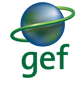 PART I: Project IdentificationA.  Focal AREA STRATEGY Framework:Project FrameworkIndicative Co-financing for the project by source and by name if available, ($)GEF/LDCF/SCCF/NPIF  Resources Requested by Agency, Focal Area and Countryn/apart ii:  project JustiFicationDescription of the consistency of the project with:A.1.1   the GEF focal area/LDCF/SCCF strategies /NPIF Initiative:  A.1.2.   For projects funded from LDCF/SCCF:  the LDCF/SCCF eligibility criteria and priorities:  A.2.   national strategies and plans or reports and assessments under relevant conventions, if applicable, i.e. NAPAs, NAPs, NBSAPs, national communications, TNAs, NIPs, PRSPs, NPFE, etc.:  Project Overview:
B.1. Describe the baseline project and the problem that it seeks to  address:  B. 2. incremental /Additional cost reasoning:  describe the incremental (GEF Trust Fund/NPIF) or additional (LDCF/SCCF) activities  requested for GEF/LDCF/SCCF/NPIF  financing and the associated global environmental benefits  (GEF Trust Fund/NPIF) or associated adaptation benefits (LDCF/SCCF) to be delivered by the project:   B.3. 	Describe the socioeconomic benefits to be delivered by the Project at the national and local levels, including consideration of gender dimensions, and how these will support the achievement of global environment benefits (GEF Trust Fund/NPIF) or adaptation benefits (LDCF/SCCF). As a background information, read Mainstreaming Gender at the GEF.":  B.4	Indicate risks, including climate change risks that might prevent the project objectives from being achieved, and if possible, propose measures that address these risks to be further developed during the project design: B.5. Identify key stakeholders involved in the project including the private sector, civil society organizations, local and indigenous communities, and their respective roles, as applicable:  B.6. Outline the coordination with other related initiatives: C.   describe the GEF agency’s comparative advantage to implement this project:  C.1   Indicate the co-financing amount the GEF agency is bringing to the project: C.2  How does the project fit into the GEF agency’s program (reflected in  documents such as UNDAF, CAS, etc.)  and staff capacity in the country to follow up project implementation:  part iii:  approval/endorsement by gef operational focal point(s) and GEF agency(ies)A.   Record of Endorsement of GEF Operational Focal Point (S) on Behalf of the Government(S): (Please attach the Operational Focal Point endorsement letter(s) with this template. For SGP, use this OFP endorsement letter).B.  GEF Agency(ies) Certification	Project Title:Strengthening the resilience of rural livelihood options for Afghan communities in Panjshir, Balkh, Uruzgan and Herat Provinces to manage climate change-induced disaster risksStrengthening the resilience of rural livelihood options for Afghan communities in Panjshir, Balkh, Uruzgan and Herat Provinces to manage climate change-induced disaster risksStrengthening the resilience of rural livelihood options for Afghan communities in Panjshir, Balkh, Uruzgan and Herat Provinces to manage climate change-induced disaster risksCountry(ies):AfghanistanGEF Project ID:GEF Agency(ies):GEF Agency Project ID:5098Other Executing Partner(s):Ministry of Agriculture, Irrigation and Livestock (MAIL), International Centre for Integrated Mountain Development (ICIMOD) Submission Date:November 7, 2012GEF Focal Area (s):Climate ChangeProject Duration (Months)60Name of parent program (if applicable):For SFM/REDD+ n/aAgency Fee ($):855,000Focal Area ObjectivesExpected FA OutcomesExpected FA OutputsTrust FundIndicative  Grant Amount($) Indicative Co-financing($) CCA-11.1 Mainstreamed adaptation in broader development frameworks at country level and in targeted vulnerable areas1.1.1 Adaptation measures and necessary budget allocations included in relevant frameworksLDCF700,0002,800,0001.2 Reduced vulnerability to climate change in development sectors1.2.1 Vulnerable physical, natural and social assets strengthened in response to climate change impacts, including variability 4,500,00016,100,000CCA-11.3 Diversified and strengthened livelihoods and sources of income for vulnerable people in targeted areas1.3.1 Targeted individual and community livelihood strategies strengthened in relation to climate change impacts, including variabilityLDCF2,675,0007,900,0002.3 Strengthened awareness and ownership of adaptation and climate risk reduction processes at local level2.3.1 Targeted population groups participating in adaptation and risk reduction awareness activities700,0002,800,000Sub-TotalSub-TotalSub-Total8,575,00029,600,000 Project Management Cost Project Management Cost Project Management CostLDCF425,000900,000Total Project CostTotal Project CostTotal Project Cost9,000,00030,500,000Project Objective: Strengthening the resilience of rural livelihood options for Afghan communities in Panjshir, Balkh, Uruzgan and Herat Provinces to manage climate change-induced disaster risks Project Objective: Strengthening the resilience of rural livelihood options for Afghan communities in Panjshir, Balkh, Uruzgan and Herat Provinces to manage climate change-induced disaster risks Project Objective: Strengthening the resilience of rural livelihood options for Afghan communities in Panjshir, Balkh, Uruzgan and Herat Provinces to manage climate change-induced disaster risks Project Objective: Strengthening the resilience of rural livelihood options for Afghan communities in Panjshir, Balkh, Uruzgan and Herat Provinces to manage climate change-induced disaster risks Project Objective: Strengthening the resilience of rural livelihood options for Afghan communities in Panjshir, Balkh, Uruzgan and Herat Provinces to manage climate change-induced disaster risks Project Objective: Strengthening the resilience of rural livelihood options for Afghan communities in Panjshir, Balkh, Uruzgan and Herat Provinces to manage climate change-induced disaster risks Project Objective: Strengthening the resilience of rural livelihood options for Afghan communities in Panjshir, Balkh, Uruzgan and Herat Provinces to manage climate change-induced disaster risks Project ComponentGrant TypeExpected OutcomesExpected OutputsTrust FundIndicative Grant Amount ($) Indicative Cofinancing($) 1.  Climate responsive local development planningTAClimate change risk and variability integrated into local planning and budgeting processesClimate change scenarios developed for the agriculture sector in selected provincesTrained at least 250 provincial MAIL officials, farmers and pastoralists on climate risk information and appropriate response measures 10 climate sensitive Community Development Plans formulatedLDCF1,400,0005,600,0002. Enhanced rural livelihoodsTARural income and livelihood opportunities for vulnerable communities enhanced and diversifiedAt least 100 women trained on alternative livelihoods to farming (e.g. embroidery and carpet weaving)Business development training in handicrafts and small-scale manufacturing provided to 20 rural entrepreneurs and 10 SMEs2,000 hectares of degraded rangelands planted with stress resistant seedling varieties LDCF2,675,0007,900,0002. Enhanced rural livelihoodsInvProductive infrastructure improvementsSmall-scale storage reservoirs (less than 20m high) built in selected river sub-basins in 10 communitiesMicro-water harvesting techniques introduced in 10 communities20 karezes and canals improved and rehabilitated to reduce water lossesAt least 20 check dams, contour bunds and other facilities built to conserve water and enhance groundwater rechargeLDCF4,500,00016,100,000Sub-TotalSub-TotalSub-TotalSub-Total8,575,00029,600,000Project Management CostProject Management CostProject Management CostProject Management CostLDCF425,000900,000Total Project CostsTotal Project CostsTotal Project CostsTotal Project Costs9,000,00030,500,000Sources of Cofinancing Name of CofinancierType of CofinancingAmount ($)GEF AgencyUNDPGrant500,000GEF AgencyUNDP (National Area-Based Development Programme)Grant15,000,000Other Multilateral Agency (ies)World Bank (National Solidarity Programme)Grant10,000,000Other Multilateral Agency (ies)World Bank (Afghanistan Rural Enterprise Development Programme)Grant5,000,000Total Cofinancing30,500,000The proposed intervention is fully consistent with the LDCF Programming Strategy, the main objective of which is to address the most urgent and immediate adaptation needs of LDCs. The project, which directly responds to the top priorities identified in the NAPA, seeks to reduce livelihood vulnerability in drought- and flood-prone communities through the rehabilitation and sustainable management of critical rangelands and watersheds, while enhancing and diversifying rural incomes and livelihood opportunities. Since droughts and floods present the most significant climatic hazards in Afghanistan, the project will address the priority development needs of food and livelihood security of vulnerable communities.Afghanistan meets all three eligibility criteria of the LDCF: 1) it is classified as a least developed country (LDC) due to its low income, weak human assets and high economic vulnerability, 2) it is a party to the UNFCCC, and 3) it has completed its NAPA. The project is fully consistent with both NAPA and LDCF priorities as it focuses on two of the sectors that are central to development and livelihoods, namely agriculture and water resources.A.1.3   For projects funded from NPIF, relevant eligibility criteria and priorities of the Fund:n/aSoon after the establishment of the National Environmental Protection Agency (NEPA) in 2005, Afghanistan’s first Environment Law was drafted, approved and officially promulgated in January 2007. One of the fundamental principles enshrined in the law is that “taking preventative measures to maintain and protect the environment is better than endeavoring to remedy or compensate for such harm.” Afghanistan’s National Development Strategy (2008-2013) marked a milestone in the country’s development planning. Agriculture and rural development and infrastructure (energy and water) form two of the pillars of the strategy, while environmental management is identified as one of the key cross-cutting issues that impacts every sector. The strategy contends that “Both government and donor efforts have under-invested in better water resource management that will have a major impact on the productive capacity of the economy and the lives of the people.”The National Adaptation Programme of Action for Climate Change (NAPA) identified a total of 51 potential adaptation options. Following a first ranking exercise, these were further categorized into the top 11 priority NAPA projects. The proposed project links directly to three of the priority projects: land and water management at the watershed level, improved food security, and rangeland management. It is also fully consistent with the findings of the National Risk and Vulnerability Assessment 2007/8 (NRVA), which underscores that agricultural activities constitute the main livelihood strategies for the Afghan population and that the main reason for leaving land fallow is shortage of water. The project will help increase both the resilience and adaptive capacity of the agriculture sector by strengthening physical, natural and social assets in response to climate change impacts.While Afghanistan has made measurable progress in human development over the past six years, it remains one of the poorest and most vulnerable countries in the world. It ranked 172 in UNDP’s Human Development Report 2011. The Global Adaptation Index ranks it as the most vulnerable country in the world, taking into account the country’s exposure, sensitivity and ability to cope with climate related hazards. Climate change scenarios for Afghanistan suggest temperature increases of up to 4°C by the 2060s (from 1970-1999 averages), and a corresponding decrease in rainfall. The biophysical effects of climate change are expected to be significant; droughts are likely to be the norm by 2030 leading to associated dynamics of desertification and land degradation. Coping with the impacts of climate change is a major challenge for development in Afghanistan given that its negative effects are likely to be most severely felt by the poor and marginalized due to their high dependence on natural resources and limited capacity to cope with the impacts of climate variability and extremes.Afghanistan has a predominately dry continental climate with wide extremes of temperature. High mountain ranges characterize much of the topography; a quarter of the country’s land sits at more than 2,500m above sea level. While annual precipitation exceeds 1,000mm in the upper mountains of the northwest, it is less than 400 mm over 75 percent of the country and virtually all of the cultivable land. The cultivable area of Afghanistan is estimated to be 7.7 million ha, representing about 12 percent of the country’s area. Approximately 42 percent is intensively or intermittently irrigated. The importance of irrigated agriculture cannot be overstated, since it is the mainstay of food security and income for the majority of the rural population, accounting for more than 70 percent of total crop production. The 2008 State of the Environment report makes it clear that water is the country’s most critical natural resource and key to the health and well-being of the Afghan people.The main climatic hazards identified in the NAPA are periodic droughts, floods due to untimely and heavy rainfall, flooding due to the thawing of snow and ice, and increasing temperatures (see Table 1). There is a discernible trend that these events are occurring more regularly and are more intense in nature. There have been severe flood or drought events in 8 out of the past 11 years. In fact, the period 1998-2006 marked the longest and most severe drought in Afghanistan’s known climatic history. At the same time, flood risk is also increasing as rainfall patterns have become more erratic. Areas that traditionally receive 250 mm of rain over a period of six months are now receiving that amount of rainfall during the course of only one or two months, with a devastating effect on agriculture and livelihoods. Unless action is taken to strengthen the resilience of Afghan communities and reduce disaster risk, climate change impacts will jeopardize development gains and could push an even greater number of Afghans into poverty.Table 1: Main Climatic Hazards in AfghanistanSource: NAPAUnderlying causes The underlying causes of Afghanistan’s vulnerability to climate impacts are primarily socio-economic: poverty, food insecurity, a heavy dependence on natural resources, population growth, unclear land tenure, lack of effective governance, and no effective policy or legal framework. More than 80% of the population lives in rural areas and are almost totally dependent on agriculture and livestock for their livelihoods. Although there have been recent improvements in the provision of education, healthcare, and clean drinking water, food security remains the predominant concern for the majority of village households. More than one out of three Afghans – some 9 million people or 36 percent of the population – lives in absolute poverty and cannot meet his or her basic needs. Most of Afghanistan’s rangelands are either moderately or severely degraded primarily due to three factors: harvesting of woody biomass for fire wood, conversion of rangelands to rain-fed farming, and overgrazing by livestock. Rangelands provide critical ecosystem services such as watersheds, soil erosion control, flood control, disaster risk reduction, and a habitat for wildlife. Rangelands also support livestock production and the related meat, wool, carpet, dairy and leather industries and provide natural products such as fruits and nuts, all of which are vital to the Afghan economy. Degraded ecosystems such as rangelands and watersheds have made Afghans more vulnerable to both the physical and economic impacts of severe climate events. The high population growth rate of 2.4% places increased demand and pressure on rangeland resources. Long-term solution and barriers to achieving itIn the long-term, strengthening the resilience of Afghan communities to climate change will require a step change in current practices. To begin with, a greater level of awareness and a more robust knowledge base of climate change impacts are required. Policy and planning must fully incorporate climate risks, particularly in the District Development Plans and Community Development Plans. Restoring the depleted natural resource base and managing it in a more sustainable manner is a fundamental component of building resilience. Moving beyond subsistence agriculture to food and income security, along with a shift toward more diverse and less vulnerable livelihoods, is also essential. Finally, large-scale investments in climate resilient infrastructure such as storage reservoirs and more efficient irrigation systems are another important pre-condition.There are three main barriers preventing the long-term solution from being achieved: awareness, technical capacity, and financing. For the most part, Afghan communities are not aware of climate risks and have not incorporated climate change impacts into their development planning. Similarly, provincial government officials do not have adequate knowledge of climate variability and consequently have not put in place supportive policies designed to bolster adaptive capacity. Up until now, rangelands and watersheds have been managed without consideration of long-term ecosystem resilience. Farmers have been applying traditional methods and lack the technical capacity and know-how to implement ecosystem-based adaptation approaches. Finally, most of the development assistance thus far, particularly in the south and east, has concentrated on short-term stabilization programmes, rather than longer term development approaches. Many rehabilitation efforts by necessity have taken the form of emergency assistance, with climate change adaptation and environmental management receiving less attention from the government and donors up until this stage. The following are the main baseline programmes, upon which the LDCF project will build. Table 2: Key Baseline ProjectsProject NameShort DescriptionImplementing PartnerImplementation PeriodAvailable BudgetNational Area-Based Development Programme (NABDP), Phase 3The primary objective of the NABDP is to contribute to poverty reduction and sustainable livelihoods in rural Afghanistan.  The programme, which has activities in all 34 provinces in the country, focuses on five thematic areas: 1) local institutional development particularly of DDAs, 2) productive rural infrastructure, 3) natural resource management, 4) rural energy development, and 5) local economic development.MRRD2009-2014$300mNational Solidarity Programme (NSP), Phase 3NSP develops the ability of Afghan communities to identify, plan, manage and monitor their own development projects. Through the promotion of good local governance, the NSP works to empower rural communities to make their own decisions and participate in all stages of their development affecting their own lives and livelihoods. To achieve that, communities elect their leaders and representatives to form voluntary Community Development Councils.MRRD2011-2014$150mAfghanistan Rural Enterprise Development ProgrammeThe objective of the Rural Enterprise Development Programme is to improve employment opportunities and income of rural men and women, and sustainability of targeted local enterprises. The programme supports community-led enterprise development and SME development.MRRD2010-2015$87mLDCF funding is being requested to meet the additional costs imposed on vulnerable communities to meet their urgent adaptation needs due to the adverse impacts of climate change. While the first component focuses on climate responsive local development planning, the second component concentrates on the implementation of those plans, with a special emphasis on strengthening the resilience of rural livelihood options as that was a key priority that emerged from stakeholder consultations. Four provinces have been selected for project activities: Balkh, Panjshir, Herat and Uruzgan. The selection of provinces was made in consultation with key stakeholders and is based on three criteria: 1) the presence of ongoing or planned baseline activities, 2) the inclusion of both food secure and food insecure provinces in order to reach the most vulnerable populations and those areas that have not received significant development assistance, and 3) geographic representation of each major region in the country. Panjshir and Balkh Provinces are generally considered stable and food secure. Herat is moderately food insecure, while Uruzgan is highly food insecure. The additional activities requested for LDCF financing over and above the baseline are described below.Component 1: Climate responsive local development planningBaseline: The National Area-Based Development Programme (NABDP) is designed to enhance district-level governance to deliver services to the poor and vulnerable. Out of 402 districts in Afghanistan, 388 District Development Assemblies have been established and 338 District Development Plans (DDPs) have been formulated. DDPs are updated every three years following an election process. Generally, the priority projects identified under the DDPs have concentrated on access to basic services such as clean water, irrigation and energy. Whereas NABDP concentrates its activities at the district level, the National Solidarity Programme (NSP) operates at the community level. Under NSP, nearly 70% of rural communities have elected Community Development Councils to represent them. Thus far, more than 22,000 Community Development Plans (CDPs) have been formulated. Most of the priority sub-projects identified in those plans focus on basic rural infrastructure such as the construction of water supply networks and road graveling. Under a business-as-usual scenario, Community Development Plans will continue to be formulated without considering climate change impacts. There will continue to be an absence of actionable climate projections and scenarios at the provincial level. In addition, there would not be any incentives or policies in place to encourage water conservation and sustainable management of natural assets. Conflicts between neighboring communities and between sedentary farmers and pastoralists over land and water resources would be likely to persist or exacerbate.Additionality: The project will build upon, influence and facilitate improvements in the NABDP and NSP baseline programmes. With funding from the LDCF, Community Development Plans in at least 10 communities will fully integrate climate change risks and vulnerability. It is expected that in the development plans, particular attention will be paid to identifying options to restore and rehabilitate vulnerable natural assets such as critical rangelands and watersheds, taking into account species that are likely to thrive in new climate conditions. Climate change scenarios will be developed for the agriculture sector in the selected provinces, which government officials and community representatives can act upon. The climate scenarios can be used to inform local development planning. With information on the projected climate impacts at the provincial level, local government officials and community members can adjust and adapt their development interventions accordingly. Provincial MAIL officials, farmers and pastoralists in selected provinces will be trained on climate risk information and appropriate response measures. In addition, a feasibility assessment will be conducted for managing water demand in the context of increasing pressure on the availability of water resources. By the end of the project, it is expected that Afghan communities in the selected provinces will have a much greater level of awareness of the expected climate change effects and that plans will be in place at the local level to help vulnerable communities cope better with those impacts.Component 2: Enhanced rural livelihoodsBaseline: The goal of the Afghanistan Rural Enterprise Development Program (AREDP) is to increase the income and sustainable employment opportunities for men and women by supporting rural enterprises. The main focus of the program is to facilitate access to finance and improve business skills for both on-farm and non-farm employment opportunities. AREDP has activities in nine provinces, including Balkh, Herat and Uruzgan, which are three of the targeted provinces under the proposed LDCF initiative. So far, 17 Village Savings and Loans Associations have been formed and more than 30,000 people have joined a Savings Group. In terms of productive infrastructure investments, under NABDP 2,000 productive rural infrastructure projects have been completed across all 34 provinces. Although some of the projects involve the construction of flood protection walls, by and large the projects have centered on basic infrastructure needs such as irrigation and roads and have not taken into account projected climate change impacts. In the absence of the LDCF project, there would continue to be a low level of water storage capacity and a lack of infrastructure to conserve water and distribute it efficiently. Women would continue to be engaged in unpaid employment in agriculture and livestock activities.  Additionality: Climate change is putting increasing pressure on traditional means of livelihood such as agriculture and livestock production. The NAPA identifies the loss of livelihoods as one of the main impacts of the observed trend of more frequent and intense climate events. With the LDCF project, business development training in handicrafts and other small enterprises will be specifically targeted to farmers who have lost their livelihoods as a result of floods or drought. The training will provide practical, hands-on guidance on how to start and manage a business, with particular attention paid to off-farm business opportunities. Potential enterprises could include handicraft SMEs, small-scale manufacturing, and quarrying and cutting stones for sale as building materials, among others. At the same time, livelihoods training will be conducted specifically for women on embroidery and carpet weaving to expand their income generating opportunities. In addition, a participatory, community-led approach will be applied in restoring critical rangelands and watersheds. Rangelands provide essential ecosystem services such as flood control and disaster risk reduction and are thus a vital adaptation measure. Under this participatory approach, communities will have the primary responsibility for managing natural resources so that they continue to provide ecosystem services, contribute to the local economy and enhance resilience. Finally, critical productive infrastructure such as storage reservoirs, check dams, and canals will be constructed and improved. These infrastructure investments will directly contribute to more resilient livelihoods as they will enhance water availability for farming and improve food security for households. UNDP’s environmental and social screening procedures and safeguards policy will be applied to these investments.The total rural population of the four selected provinces is about 2.4 million people. It is expected that at least 500,000 people will benefit, either directly or indirectly, from the project activities. The central focus of the proposed LDCF initiative is on strengthening and diversifying the livelihood options of rural communities. As described elsewhere in the PIF, many farming families in Afghanistan live on the brink and are one disaster away from losing their only source of livelihood. The project will target communities that are particularly food insecure and exposed to climate hazards. Community members will be trained on how to set up and run their own businesses in order to increase their income and diversify their livelihoods away from agriculture. These newly established rural enterprises in turn will be a source of job creation.Gender equity is a fundamental principle of the project and will be applied to all activities. Women, especially in rural areas actively contribute to the household income through employment (often unpaid) in agriculture and livestock activities. The project will train at least 100 women on alternative livelihoods to farming, notably embroidery and carpet weaving. This training will create opportunities to generate much needed supplemental income for poor rural households. The skills acquired by the trainees can be passed on to their daughters and other women in the community, resulting in a positive spillover effect. Beyond that, women’s participation and representation will be actively encouraged in all interventions. Community development plans will be formulated with the involvement of both male and female community members.The project will also deliver tangible socio-economic benefits by investing in and restoring ecological infrastructure such as rangelands. Rangelands are vital to the Afghan economy since they support livestock production and related industries and provide natural products such as fruits and nuts. With the enhanced resilience of ecosystems, climate change induced changes and extreme events are likely to be more gradual and less severe than under a ‘business as usual’ scenario. This will help reduce livelihood losses from severe climate events. Finally, investments in small-scale rural infrastructure such as water management and irrigation will contribute to higher food security and poverty reduction for those currently operating on rain fed land. The project will link up with related initiatives to ensure that activities are complementary and that there is an exchange of experiences. At the national level, there are two ongoing projects with an explicit focus on climate change adaptation: Climate Proofing of Horticulture in Afghanistan, managed by MAIL, and Building Adaptive Capacity and Resilience to Climate Change in Afghanistan, the first LDCF project supported by UNEP-GEF that will be managed by NEPA. The UNEP project targets activities in the provinces of Badakshan, Balkh, Daykundi and Bamyan, while this proposed LDCF project will have activities in Panjshir, Balkh, Uruzgan and Herat Provinces. Both initiatives are complementary since the UNEP supported project also seeks to increase resilience and adaptive capacity to address climate change in the water sector and to foster climate-resilient ecosystem management. Having Balkh Province in common will allow for joint supervision missions by UNDP and UNEP and will allow for information sharing and an exchange of best practices. In addition, there are some regional climate change adaptation initiatives that are relevant to this project, notably: the South Asia Water Initiative, the Himalayan Climate Change Adaptation Programme (HICAP), the Regional Rangeland Programme, and the project on Livelihoods and Ecosystem Services in the Himalayas: Enhancing Adaptation Capacity and Resilience of the Poor to Climate and Socio-economic Changes (AdaptHimal). The HICAP project aims to contribute to enhanced resilience of mountain communities, particularly women, through improved understanding of vulnerabilities, opportunities, and potentials for adaptation. The goal of AdaptHimal is to reduce rural poverty and increase the resilience of the rural poor to the changing environmental and socioeconomic situations in the mountain areas of the Hindu Kush Himalayan region. During the design phase, the LDCF project will establish linkages with these regional initiatives and take stock of the results and lessons from those interventions, with a view toward incorporating successful adaptation/coping mechanisms.Finally, in addition to the key baseline projects presented in Table 2, there are several ongoing government programs that are pertinent to the LDCF project. These include: the Afghanistan Sub-national Governance Programme (ASGP), the Afghanistan Rural Access Project, the Gender Equality Project, and the Irrigation and Restoration Development Project. Where possible, the LDCF project will build upon the existing activities of these programmes and introduce climate resilience aspects in these efforts.  UNDP has a strong comparative advantage to implement this project, both corporately based on its extensive experience and knowledge in the field of climate change adaptation, and locally on the ground based on its ongoing activities in the country. Since 2002, UNDP’s National Area-Based Development Programme (NABDP) has assisted the poorest of Afghans by rebuilding schools, clinics, roads, wells and alternative energy mechanisms in some of the most damaged communities throughout the country. The current phase of the project comprises a $300 million budget covering the period 2009-2014, with contributions from more than 10 donors. It is estimated that more than 14 million Afghans have benefited from the more than 2,360 rural infrastructure projects that have been built under the programme. NABDP focuses on local institution building, rural livelihoods and rural infrastructure development with regard to water supply, rural energy and disaster management. UNDP Afghanistan will contribute $500,000 in direct cash co-financing to the project and will leverage an additional $15,000,000 through the National Area-Based Development Programme.The United Nations Development Assistance Framework (UNDAF) for 2010-2013 identifies three priority areas of support, one of which centers on “sustainable livelihoods: agriculture, food security and income opportunities.” This priority area has three specific aims:Increase agricultural output and access to diversified food;Improve the capacity to manage natural resources and hazards in ways that reduce poverty, resolve disputes and mitigate peoples’ vulnerability to natural disasters;Improve, expand and diversify the opportunities people have for decent work and income.The proposed project will contribute directly to each of these three UNDAF outcomes. On the cross-cutting issue of environment, the overriding aim is that “improved management of ecosystems increases the resilience of the poor and their livelihoods to environmental risks, including natural disasters, the effects of climate change and environmental shocks that threaten their livelihoods and undermine food security.” The project directly responds to this objective.Since 2002, the UNDP programme in Afghanistan has supported stabilization, state-building, governance and poverty reduction. The new country programme reflects a shift to more long-term development oriented programmes that target poverty, human security and sustainable livelihood issues and concentrates on a few key strategic outcomes where UNDP has a clear comparative advantage. The new country programme for 2010-2013 will focus on institution building, sub-national governance and livelihood development programmes aimed towards the most vulnerable groups. One of the programme areas is on livelihoods, natural resource management and disaster risk reduction, which ties in closely with the objectives of this project. The Afghanistan country program is the largest UNDP operation in the world, with 130 international staff and more than 400 national staff. In 2011, UNDP was engaged in all 34 provinces supporting some 40 government ministries and agencies, and civil society organizations, to improve basic service delivery and the lives of Afghans. UNDP Afghanistan delivered close to US$753 million in assistance in 2011. The Environment and Sustainable Development Unit in UNDP Afghanistan consists of one international and three national professional staff. NamePositionMinistryDate (MM/dd/yyyy)Mr. Mostapha ZaherDirector GeneralNational Environmental Protection Agency10/23/2012This request has been prepared in accordance with GEF/LDCF/SCCF/NPIF policies and procedures and meets the GEF/LDCF/SCCF/NPIF criteria for project identification and preparation.This request has been prepared in accordance with GEF/LDCF/SCCF/NPIF policies and procedures and meets the GEF/LDCF/SCCF/NPIF criteria for project identification and preparation.This request has been prepared in accordance with GEF/LDCF/SCCF/NPIF policies and procedures and meets the GEF/LDCF/SCCF/NPIF criteria for project identification and preparation.This request has been prepared in accordance with GEF/LDCF/SCCF/NPIF policies and procedures and meets the GEF/LDCF/SCCF/NPIF criteria for project identification and preparation.This request has been prepared in accordance with GEF/LDCF/SCCF/NPIF policies and procedures and meets the GEF/LDCF/SCCF/NPIF criteria for project identification and preparation.This request has been prepared in accordance with GEF/LDCF/SCCF/NPIF policies and procedures and meets the GEF/LDCF/SCCF/NPIF criteria for project identification and preparation.Agency Coordinator, Agency nameSignatureDate (MM/dd/yyyy)Project Contact PersonTelephoneEmail AddressMr. Yannick Glemarec, Executive CoordinatorUNDP-GEF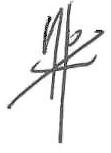 11/7/2012Faris Khader, Regional Technical Specialist+66 2304 9100 ext 2756faris.khader@undp.org